2023 METAIS ĮGYVENDINTAS PROJEKTASKuriame  miestelį, kuriame būtų gera gyventiProjekto tikslas: tenkinti bendruomenės narių ir visų gyventojų socialinius ir viešuosius poreikius sutvarkant rūsio stogelį prie visuomenino pastato.Įgyvendinti projekto uždaviniai:Sutvarkytas rūsio stogelis prie visuomeninio pastato.Apsaugotas rūsys nuo vandens.Sukurtas patrauklesnis pastato vaizdas.        Pagal Mažeikių rajono savivaldybės NVO programos paskelbtą konkursą pateikta paraiška ir gautas finansavimas. Projekto pavadinimas „Kuriame miestelį, kuriame būtų gerą gyventi“.       Iš gautų lėšų sutvarkytas stogelis  prie visuomeninio pastato.  Paruošta dviračių stovėjimo vieta.      Nuo pastato pastatymo rūsio stogelis susidėvėjo, pratekėjo vanduo į rūsį, kuriame jis susikaupdavo.      Projekto skiriamos lėšos nėra didelės, bet kiekvienas, kad ir mažiausias finansavimas  prisideda prie geresnės ir gražesnės aplinkos kūrimo.  Projektą finansavo:                 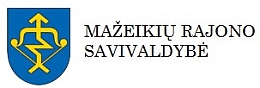  Prisidėjo lėšomis  Pikelių bendruomenė         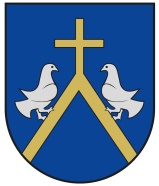 